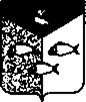 АдминистрацияПеновского муниципального округаТверской области                                            П О С Т А Н О В Л Е Н И Е10.01.2023 г.                                   пгт. Пено                                              № 22/1О предоставлении из бюджетамуниципального образования Пеновский муниципальный округ субсидиив связи с оказанием услуг по патриотическомувоспитанию молодёжи      В соответствии с Порядком предоставления из бюджета муниципального образования Пеновский муниципальный округ субсидий в связи с оказанием услуг по патриотическому воспитанию молодёжи общественным  организациям, утверждённым Постановлением Администрации Пеновского муниципального округа Тверской области от 14.01.2021 г. № 22,        ПОСТАНОВЛЯЕТ:   1. Предоставить субсидию в связи с оказанием услуг по патриотическому воспитанию молодёжи Районному Совету ветеранов (пенсионеров) войны, труда, Вооружённых Сил и правоохранительных органов на 2023 год в сумме 25 000 руб. (Двадцать пять тысяч) рублей.   2. Данное постановление вступает в силу со дня его подписания.Глава Пеновского муниципального округа                               В.Ф. Морозов